Αντιστοιχίζω τι προϊόντα παίρνουμε από ποια ζώα: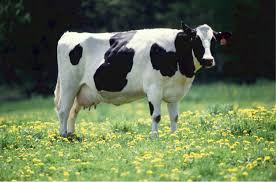 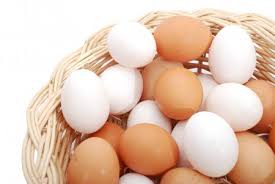 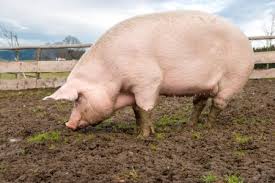 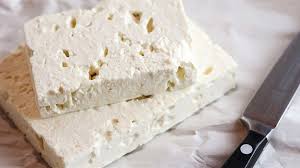 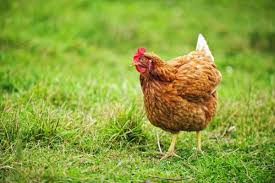 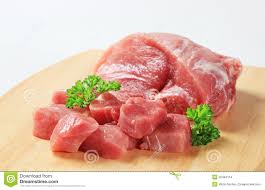 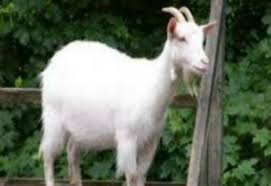 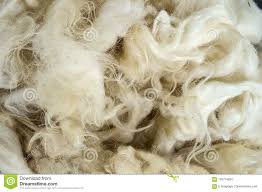 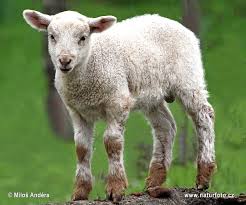 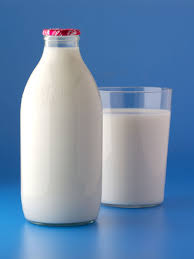 